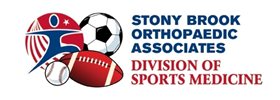 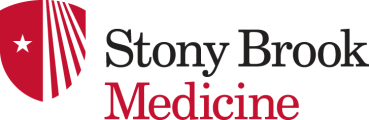 Stony Brook University OrthopaedicsPatient Follow-Up Information FormNAME:________________________________________       DOB:_____________TODAY’S DATE:_______________LAST                                  FIRST		M.I.			WORK/SPORTS STATUS: Full Time / Part Time / Injured / Disabled / Student / Retired / Playing SportsCURRENT SCHOOL: _____________________________ SPORTS/OCCUPATION: ____________________________			INCLUDE SCHOOL &GRADE/LEVEL                                                                                                                        INCLUDE POSITIONS PLAYED	REFERRING PHYSICIAN: _____________________________________________________________________________					NAME 		ADDRESS		PHONE #	(Do you want a note or letter sent to them? YES/NO)COACH:____________________________________________________________________________________________	(If applicable)			NAME 		ADDRESS		PHONE #	(Do you want a note or letter sent to them? YES / NO)ATHLTIC TRAINER:__________________________________________________________________________________	(If applicable)			NAMES 		SCHOOL/TEAM	PHONE #	(Do you want a note or letter sent to them? YES / NO)CHIEF COMPLAINT / HISTORY OF PRESENT ILLNESS:IS THIS A NEW INJURY THAT YOU HAVE NOT BEEN SEEN FOR BEFORE?    YES / NOBODY PART INJURED: □LEFT   □RIGHT_____________________________________________________________DATE OF INJURY/ACCIDENT/ONSET: __________________________  CAUSE: SPORTS/WORK/MVA/OTHERHOW DID THE INJURY OCCUR?_____________________________________________________________________HOW DOES IT EFFECT / BOTHER YOU?______________________________________________________________PAIN AT REST: (No Pain) 0 – 1 – 2 – 3 – 4 – 5 – 6 – 7 – 8 – 9 – 10 (Worst Pain Imaginable)PAIN AT ACTIVITY: (No Pain) 0 – 1 – 2 – 3 – 4 – 5 – 6 – 7 – 8 – 9 – 10 (Worst Pain Imaginable)DOES ANYTHING HELP DECREASE YOUR PAIN? _____________________________________________________IS THIS PROBLEM?  IMPROVING / SAME / WORSENING / OTHER__________________________ARE YOU IN PHYSICAL THERAPY? YES / NO ,        IF YES WHERE? ________________________________________IF YOU WERE/ARE UNABLE TO WORK/PLAY LIST DATES OF DISABILITY:_____________to______________MEDICAL HISTORY:LIST ANY CHANGES TO YOUR MEDICAL HISTORY SINCE YOUR LAST VISIT:_____________________________________________________________________________________________________________________________LIST ANY NEW MEDICATIONS SINCE YOUR LAST VISIT: _____________________________________________REVIEW OF SYMPTOMS: (Check All That Apply)GENERAL			GASTROINTESTINAL		GENITOURINARY[  ] WEIGHT CHANGE		[  ] DIFFICULTY SWALLOWING	[  ] URINARY INFECTIONS[  ] FEVER OR CHILLS		[  ] JAUDICE			[  ]INCONTINENCE[  ] AIDS/HIV			[  ] HEPATITIS			[  ] URINARY FREQUENCY[  ] NIGHT SWEATS			[  ] REFLUX			[  ] VENERAL DISASE[  ] BLEEDING			[  ] ULCER			[  ] MENOPAUSE[  ] LUMPS OR MASSES 		CARDIOVASCULAR		NEUROLOGIC[  ] DIZZINESS OR FAINTING		[  ] CHEST PAIN			[  ] SEIZURES[  ] DIABETES MELLITUS		[  ] HEART DISEASE		[  ] NUMBNESS	[  ] THYROID PROBLEM		[  ] HIGH BLOOD PRESSURE		[  ] WEAKNESS[  ] CANCER			[  ] MITRAL VALVE PROLAPSE	PSYCHOLOGICALEAR-EYE-NOSE-THROAT	[  ] THROMBOHLEBITIS		[  ] DEPRESSION[  ] VISUAL CHANGE		RESPIRATORY			[  ] BIPOLAR[  ] HEARING CHANGE		[  ] COUGH/SPUTUM		[  ] ADD/ADHD[  ] TINNITUS			[  ] TUBERCULOSIS			[  ] OTHER	[  ] BLEEDING GUMS		[  ] SHORTNESS OF BREATH		SKINMUSCULOSKELETAL		[  ] ASTHMA			[  ] ITCHING OR RASH[  ] BACKACHE			[  ] EMPHYSEMA					[  ] JOINT PAIN			OTHER ILLNESS :_____________________________	[  ] JOINT SWELLING			______________________________       ___________	____________________________      ___________PATIENT/GUARDIAN SIGNATURE                  DATE    	   **PHYSICIAN'S SIGNATURE**                 DATE (I HAVE REVIEWED AND DISCUSSED THE ABOVE WITH THE PATIENT.)